花蓮縣107學年度建置國民中小學教育長期資料庫【學校監考人員監考注意事項】壹、依據107學年度建置國民中小學教育長期資料庫工作計畫辦理。貳、施測日期：108年5月23日（星期四），國小為上午8：20至11：50；國中為上午8：30至下午2：30。參、施測對象：國中、小一～八年級學生。
集中式特教班免試，其餘各類特教班級學生一律參加檢核。肆、施測科目：一～八年級國語文，三～八年級數學，五～八年級英語文。伍、施測科目時程：一、國中七、八年級二、國小一～六年級陸、監考注意事項監考老師於考前3分鐘開始依序發答案卡及試卷並核對名單。非經學校正式請假手續者，不得缺考；考試遲到者一律參與考試；未達40分鐘不得繳卷，以免影響他人。倘學生於播放聽力測驗後才抵達考場，則請另安排考場供該生聽力考試。黑板請寫上：考試科目、考試時間、應到人數、實到人數、缺考人數。考試開始，請監考人員宣讀題本封面「測驗說明」事項。請學生翻閱題本瀏覽頁次順序，確認裝訂順序正常，再開始作答(或開始聽力測驗)。含聽力測驗之考科，於開始施測時播放一次，並請提醒學生「只播放一次」。監考人員本應公正公平之權責，嚴禁監考人員有報讀試卷及提示解答用語與動作，以確保施測結果之有效性。三~八年級如有缺席學生，監考人員請務必用2B鉛筆在答案卡上畫記「缺考」。若未畫記「缺考」，則該答案卡將被讀為0分；答案卡信封袋背面寫上缺考學生姓名座號。一、二年級請於試卷彌封袋上註明缺考學生座號。(含另闢試場學生)一、二年級國語試卷，務必以座號排序收回。各年級答案卡(卷)施測後應隨即送回教務處，不得藉故(拷貝、檢查答案…)延遲遞交。考試完畢請會同教務處人員清點無誤後，將該班答案卡(卷)置入答案卡(卷)封袋彌封(信封封口已貼有雙面膠)，並於騎縫處簽名。信封袋背面寫上缺考學生姓名，並請加註缺考原因，以利統計作業。（請見附件八-4）。監考人員作業流程如（附件十）。柒、其它注意事項一、答案卡答案卡之備用卡：1.每班每科皆備有2張。2.備用答案卡無分年級與科目皆可共同使用，(即3年1班國語科備用卡也可使用於6年2班數學科作答)。3.請監考老師提醒學生於備用卡資料欄填註班級座號姓名，若使用不同科目之備用答案卡，請一併修正科目名稱。轉學生之答案卡問題，請於施測當日處理如下，1.轉出生：請監考老師在答案卡(卷)彌封袋上缺考欄位註明學生名字及原因(轉學)，並於該生答案卡中畫記「缺考」。2.轉入生：請該生於以備用答案卡作答，並於答案卡上方填寫學生基本資料。二、答案卡畫記依答案卡上畫記說明，並請提醒學生不可隨意塗鴉，尤其QR code有汙損，將不為機器所接受；一、二年級國語測驗直接在試題本上作答，學生如須在題目上畫重點，請保持試題本清潔，勿影響閱卷人員辨識答案。附件 八-2答案卡封袋（正面）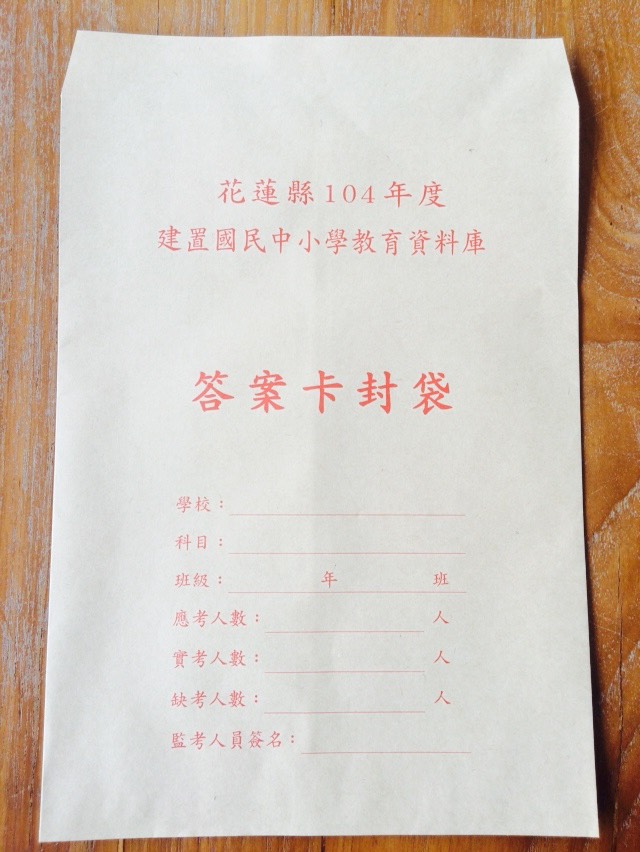 附件 八-3答案卷封袋（正面）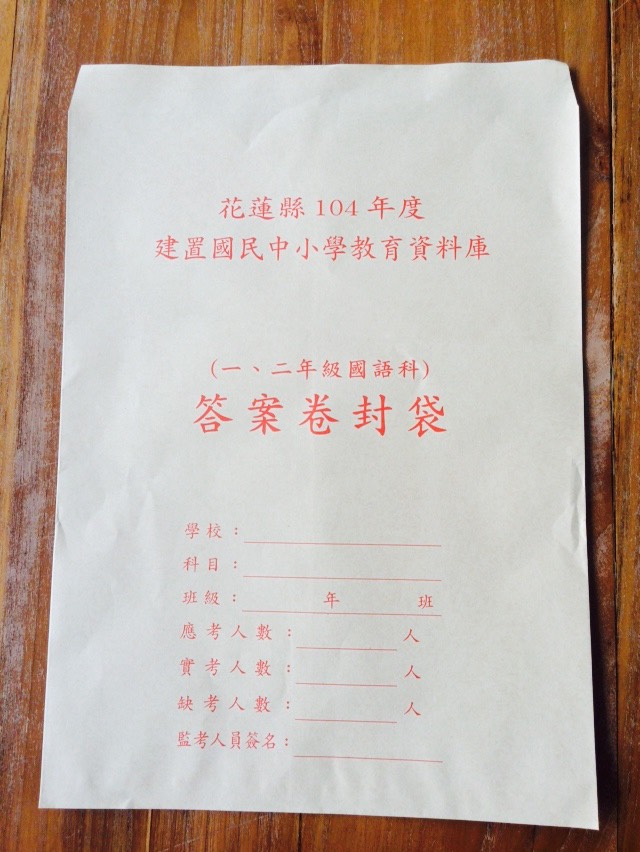 附件 八-4答案卡(卷) 封袋背面請簽名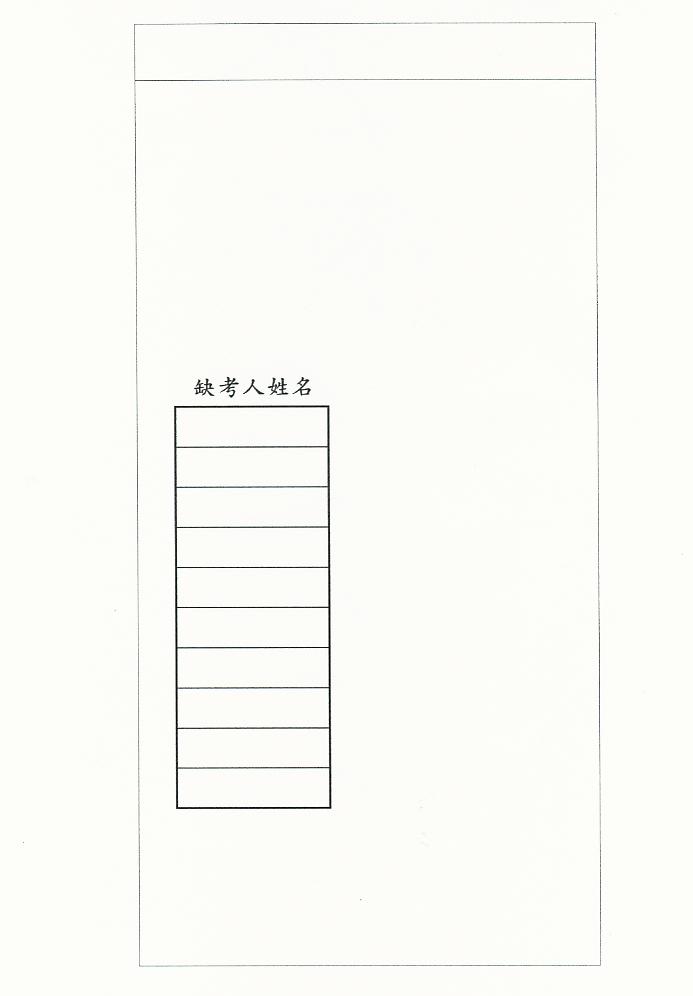 監考老師簽名(騎縫處)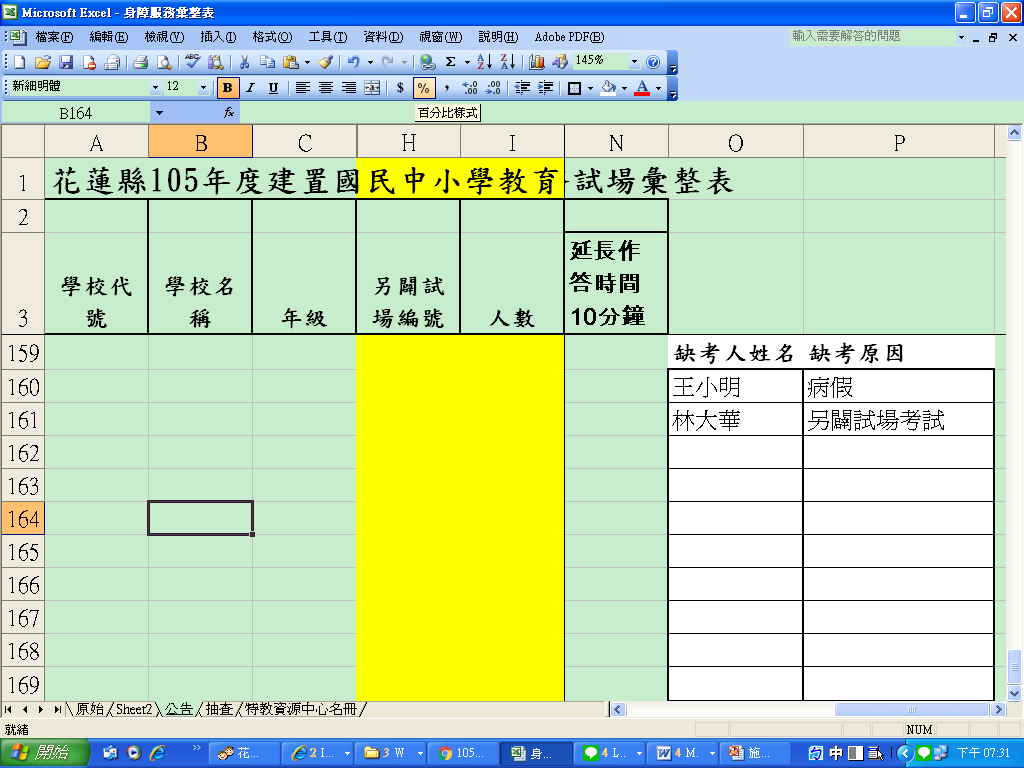         ※請用2B鉛筆在缺席學生之答案卡上畫記             「缺考」，未畫記缺考之答案卡將被讀為0分附件十花蓮縣107學年度國民中小學學力檢核監考人員作業流程時間8:30～9:50(80分鐘)10:10～11:10(60分鐘)11:20～11:45(25分鐘)下午1:20～2:30(70分鐘)科目數學英語文-閱讀英語文-聽力國語文時間8：20～9：209：35～10：3510：50～11：50科目國語（1～6年級）數學（3～6年級）英語（5～6年級）